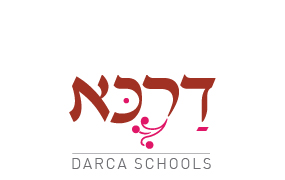 תרגול גזרותשאלה 11. א  לפניך שמונה מילים שהן צורות בינוני בנקבה.מַנְחָה,   נְדוֹנָה,   מֻפְלֵית,   נוֹדַעַת       מְאִטָּה,   מִסְתּוֹבֶבֶת,   מוּכָנָה,   מִשְׁתַּנָּהלפניך טבלה. שבץ כל אחת מן המילים במשבצת המתאימה לה בטבלההקפד לשבץ את המילה כראוי על פי גזרתה  ובניינה.שאלה 2לפניך שלושה שמות פועל.לָרֶדֶת,   לָגֶשֶׁת,  לָטַעַת הקף את שם הפועל היוצא דופן מבחינת הגזרה. ציין את הגזרה שלו _________________ציין את הגזרה המשותפת לשני שמות הפועל האחרים__________________שאלה 3לפניך רשימה של פעלים ושמות, ובכל אחד מהם חסרה אות שורש.מַגָּשׁ,  מְגִלָּה,   תֵּן,  דֹּם,  יָאֵטּוּ,  יַגִּידוּמיין בטבלה את הפעלים והשמות לשתי קבוצות על פי הגזרה, וציין בראש כל עמודה את הגזרה של כל קבוצה.שאלה 4לפניך רשימה של מילים.שֵׁרוּת,   עִוּוּת,  רְאוּת,  שְׁטוּת,  גָּלוּת,  צִיּוּת כל  המילים שברשימה נוצרו באותה דרך תצורה.ציין את דרך התצורה.____________________________________________מיין את המילים שברשימה לשתי קבוצות, על פי הגזרה, וציין בכותרת את הגזרה של כל קבוצה.שאלה 5לפניך שמות פעולה בבניינים שונים.הֶתֵּר,  הִסְתּוֹדְדוּת,   קִימָה,   הִצְטַדְּקוּת,   הֵעָדְרוּתהַשְׁוָאָה,   הֲדִיפָה,   הוֹדָעָה,   הֲבָנָה,  הִתְמוֹדְדוּתלפניך טבלה. שבץ כל אחת מן המילים במשבצת המתאימה לו בטבלההקפד לשבץ את המילה כראוי על פי גזרתו ובניינו.שאלה 6לפניך משפטים ובהם מילים מודגשות. קרא אותם, וענה על הסעיפים שאחריהם.עד סוף 2016 צפויים להגיע למְדִינוֹת  אירופה מיליוני פליטים. בעקבות תּוֹפָעָה זו עלולה להתרחש תַּפְנִית היסטורית אדירה. מי שמִתְבּוֹנֵן מַגִּיעִים  במהגרים המַגִּיעִים לאדמת אירופה נוֹכַח לדעת כי הם אינם נרתעים מן הקשיים הצְפוּיִים להם.  מדינות אירופה רוצות לְהַשִּׂיג  כוח עבודה זול, עם זה עליהן לנהוג בהֲבָנָה כלפי המהגרים שנמלטו מארצות מוצאם, ולָתֵת להם תנאי מחיה נאותים.היו  שהֵעֵזּוּ לְהַתְרִיעַ על זרם הפליטים הגובר לאירופה ודרשו לעצור אותו.התכניות לקליטת המהגרים באירופה יִטְעוּ תקוות בלב המהגרים.שים לב: המשימות בסעיפי השאלה נוגעות למילים המודגשות בלבד.- העתק את כל הפעלים מן הגזרה של הפועל יִטְעוּ  ______________________________________________________________ -ציין איזה פועל מבין הפעלים שהעתקת הוא בבניין של הפועל יִטְעוּ.______________________________________________________________העתק את שני שמות מן הגזרה של הפועל מִתְבּוֹנֵן. כתוב את הגזרה המשותפת.השמות:_____________   ________________הגזרה המשותפת_____________ ג. העתק פועל ושם מגזרת נחי פי"ו.________________   ____________________ד. העתק שם מן הגזרה של הפועל  צְפוּיִים.__________________________שאלה 7לפניך רשימת מילים .      הוֹנָאָה,   לִוּוּי,   מְצִיאָה,   הַרְשָׁאָה,   קַרְיָןהַפְנָיָה,   שְׁגִיאָה,    בִּטּוּי,     הוֹדָיָהמיין את המילים בטבלה שלפניך לשלוש קבוצות לפי הגזרה.כתוב את שם הגזרה של כל אחת מן הקבוצות.שאלה 8לפניך צירופים ומשפטים. בכל אחד מהם מודגשת מילה.אֶצֹּר יצירה       אוֹצֵר תערוכה       נוֹצְרִים זיכרונות         מוּצָר  תעשייתי   מָצוֹר על העיר         החברה מְצֵרָה  על עגמת הנפש שנגרמה לנוסעים          תּוֹצֶרֶת כחול-לבן.מן  המילים המודגשות, הקף רק את המילים הגזורות מן השורש י/ו-צ-ר.העתק את המילים שאינן גזורות מן השורש י/ו-צ-ר, וציין את השורש של כל אחת מן המילים שהעתקת.______________________________________________________________________________________________________________________________________________________________________________________________________ שאלה 9לפניך שתי קבוצות של שמות I-II, ובכל קבוצה ארבעה שמות.קבוצה- I-  שְׁכוּנָה,    תְּחוּשָׁה,    מְצוּקָה,    תְּבוּנָה, קבוצה II--  רִפּוּי בעיסוק,    מִלּוּי,    בִּטּוּי,      חִקּוּיבכל קבוצה, ציין את השם היוצא דופן מבחינת הגזרה.שאלה 10לפניך שתי קבוצות של שמות.קבע בכל קבוצה איזה שם יוצא דופן מבחינת הגזרה.הַפְנָיָה,   הַרְצָאָה,   הַקְנָיָה,   הַמְצָאָהמָקוֹם,   מָרוֹר,   מָדוֹר,   מָעוֹףשאלה 11לפניך שישה שמות. מיין אותם לזוגות על פי הגזרה, וציין את הגזרה של כל זוג.רָצוֹן,   תּוֹעֶלֶת,   תִּקְוָה,   מְשִׂימָה,   מוֹלֶדֶת,   מְשׁוֹרֵרשאלה 12א. לפניך רשימה של פעלים ושמות. העתק למחברתך מרשימה זו רק את הפעלים והשמותשנוצרו מהשורש ב-י-נ / ב-ו-נ.תְּבוּנָה,    מִבְנֶה,     בָּנוּי,     מוּבָן,     הֲבָנָהב. לפניך ארבעה משפטים, ובכל אחד מהם מודגש צמד מילים.הקף רק את הצמד שבו שתי המילים שייכות לאותה גזרה, וציין מהי הגזרה.כותב המאמר טוען כי אין זה רָצוּי לעצור את  מְרוּצַת המהפכה.מטיילים רבים שואפים לערוך  מַסָּע לארץ נִדַּחַת.חלק מן הרופאים  מְבַטְּאִים מְחָאָה על העברת מידע לחולים באמצעות האינטרנט.עןרך הדין המֵגֵן גִּינּוּי על הנאשם פרסם  גִּנּוּי חריף על ההאשמות נגדו.שאלה 13לפניך שלושה משפטים, ובכל משפט יש פועל מודגש.מכשיר הטלפון הנייד כָּבוּי.בן דודי נָשׂוּי לאישה מפורסמת.הילד קָרוּי על שם סבו. איזה פועל יוצא דופן מבחינת הגזרה?מהי הגזרה המשותפת לשני הפעלים האחרים? שאלה 14לפניך שתי קבוצות של שמות, ובכל קבוצה ארבעה שמות.1.  מֵידָע,   הַצָּגָה,   מוֹסָד,   תּוֹעֶלֶת2.  חִקּוּי,  הַלְוָואָה,   מַעֲנֶה,   הִתְמַצְּאוּתבכל קבוצה הקף את השם היוצא דופן מבחינת הגזרה, וציין את הגזרה שלו.שאלה 15לפניך רשימה של שמונה מילים (פעלים ושמות). מיין את המילים שברשימה לשלוש קבוצותעל פי הגזרה.מְפִיקוֹת,    הַמְצָאָה,    תְּחוּשָׁה,    הֲפִיכָה,    חִטּוּי,    יֵאָבֵק,    מֻפְלָאָהּ,    צָףשאלה 16בפסקה האחרונה נכתב: "אין לשון שאינה משתנה במְרוּצַת הזמן.אילו מן המילים שלפניך הן מאותה הגזרה של המילה  מְרוּצָה שבמשפט?לְהִתְמוֹדֵד,   מֻוכָּרוֹת,    לְהָסִיט,    יֻקְּרָה,    חָשִׁים,    הֲבָנָהשאלה 17לפניך משפטים ובהם מודגשים זוגות מילים, קרא אותם, וענה על כל הסעיפים שאחריהם.בעקבות ההסבר הוּבְנָה המְּשִׂימָההלעז ניצח  בעִצּוּב השפה בתחום המזון, ואילו החלופות העבריות שהִצִּיעָה האקדמיה בתחום זה נדחו.רבים  רוֹצִים לִבְנוֹת  את השילוב המתאים בין הלעז לעברית.התופעה של התפשטות הלעז מֻכֶּרֶת לכל דוברי העברית.העתק רק את זוגות המילים שבהם שתי המילים הן מאותה גזרה.וציין את הגזרה של כל זוג.ציין את השורש של כל אחת מן המילים בזוגות האחרים.שאלה 18 עיין בפסקה ב במאמר.עם השנים השתנתה הגישה ללימודי הלשון במידה רבה. אבל נדמה לי שתחושה זו לא ממש תורמת לרצון שלהם ללמוד או ליכולת שלהם לקלוט. במבט לאחור אני מבין היום שבבסיס ההרגשה שלי כתלמיד היה קונפליקט אֲמִתִּי שלא נִתָּן לפתור בקלות, מכיוון ששני הצדדים בו צודקים. מצד אחד, צדק התלמיד גיא דויטשר כשהרגיש שגחמות השפה התקנית הן שרירותיות ואין בהן שום היגיון. אֲמִתִּי מצד שני , צדקו המורים שייחסו חשיבות למוסכמות השפה התקנית וניסו להטמיען.השלם בכל משבצת ריקה מילה מתאימה מפסקה ב.שאלה 19בפסקה א במאמר נזכרת המילה תַּבְחִין (קריטריון)במשך שנים אולפו מאזינים של תכניות טלוויזיה לבחון את הביצועים באמצעות תבחין(קריטריון)אחד ויחיד: "מְרַגֵּשׁ" או  "לֹא מְרַגֵּשׁ".לאיזו גזרה שייכת המילה " תַּבְחִין"?מבין המילים שלפניך, הקף את המילה שאינה שייכת לגזרה שציינת בסעיף (1).תַּאֲגִיד,   תַּקְלִיט,    תַּמְרִיץ,    תַּרְמִיתשאלה 20כל בית מגן על עצמו מהשפעות הבית שממולו.לפניך רשימה של מילים. הקף את המילים שהן מאותה גזרה של המילה מֵגֵן. הִתְבּוֹנְנוּת ,  תְּפִלָּה,   הוּקַל ,  הִתְקוֹמֵם שאלה 21אל מה יתגעגעו אנשים בשנים הבאות? הרי כבר לא מייצרים את הדברים שאפשר להתגעגע אליהם.אילו מזכרות נוסטלגיות ישאיר אחריו עולם הפלסטיק של ימינו? מי יתבונן בעוד 30 שנה בהתרפקות אספנית על לפטופ, על טלפון סלולרי, על כרטיס אשראי או על כיסא כתר פלסטיק? הם לעולם לא יהיו "ענתיקות", באותו מובן חמים, ביתי, שיש ל עֲשָׁשִׁית, לאוֹרֱלוֹגִין לגְּרָמוֹפוֹן. האם ילדי שנות האלפיים, המכירים רק צעצועי פלסטיק וגומי שנועדו להימאס עליהם במהירות כדי שהוריהם יקנו להם עוד מאותו דבר, יתרפקו בבגרותם על ה"רובוטריקים" האלה, כשם שאנשי הדורות הקודמים התרפקו על צעצועים מעץ, עבודת יד?השלם את הטבלה שלפניך על פי הדוגמא הנתונה.שאלה 22לפניך משפטים , ובהם פעלים מודגשים. האקדמיה אינה מענישה את מי שהִשִּׂיג ציונים גבוהים שלא כדין.לא הֵבַנּוּ מה הבעיה בשיטה זו.לדעת כותב המאמר, קטעים לא מובנים יֻגְּשׁוּ למורה והיא תתפעל.המחברת הצעירה העתיקה קטעים שלמים מספר גרמני לא מֻכַּר.האין זו הדרך שבה מַבִּיטִים בי הסטודנטים? איזה פועל יוצא דופן מבחינת הגזרה שלו?ציין את הגזרה של הפועל היוצא דופן.שאלה 23 לפניך קטע מן המאמר. קרא אותו, וענה על השאלה שאחריו.הומור הוא תופעה כלל אנושית הקיימת בכל התרבויות ובכל הגילים. ההומור הוא חלק מקשת של רגשות חיוביים,  כמו אהבה,  חמלה,  סלחנות וסובלנות. הוא גורם לשעשוע,  להנאה ולצחוק,  וכאשר אנו חווים אותו,  גדלים סיכויינו לשרוד. להומור יש שלושה רכיבים: שנינות,  שהיא חוויה מחשבתית; עליצות,  שהיא חוויה רגשית; צחוק,  שהוא תגובה פיזית התנהגותית. אמנם אפשר לחוות כל אחד מהרכיבים האלה בנפרד,  אך רק כאשר הם משולבים זה בזה,  הם יוצרים את התופעה המוכרת לנו כהומור. הומור הוא סובייקטיבי,  תלוי הֶקְשֵׁר ואישי מאוד. אנשים שונים צוחקים מדְּבָרִים שונים במצבים שונים. ההומור תלוי במי שמבצע אותו,  בעיתוי,  במקום,  בתרבות,  ובמשתתפים ובמצב. העתק מן הקטע:פועל אחד  בבניין פועל, בגזרת השלמים.פועל אחד בבניין קל, בגזרת נחי לי"ה, בצורת בינוני פעול.שם עצם אחד בגזרת נחי פי"ו.שם עצם אחד בגזרת נחי עי"ו.שם פועל אחד בבניין קל, בגזרת השלמים.שם פעולה אחד בגזרת נחי לי"ה.לפניך ארבעה שמות.שִׁנּוּי,    לִוּוּי,    בִּטּוּי,    דִּמּוּי איזה שם יוצא דופן מבחינת הגזרה?ציין את הגזרה שלו.ציין את הגזרה המשותפת לשלושת השמות האחרים.שאלה 24לפניך רשימה של פעלים ושמות, ובכל אחד  מהם חסרה אות שורש.מַגָּשׁ,   מְגִלָּה,   תֵּן,    דֹּם,   יָאֵטּוּ,    יַגִּידוּמיין בטבלה את הפעלים והשמות לשתי קבוצות על פי הגזרה, וציין בראש כל עמודה את הגזרה של כל קבוצה.גזרה/בנייןנפעלהפעילהופעלהתפעלנחי פ"י/ונחי ל"י/הע"י/וכפוליםקלנפעלהפעילהתפעלשלמיםחסרי פ"ננחי פ"י/וע"ו/יכפוליםנחי ל"י/ההצורותגזרת חסרי פ"נגזרת ל"י/ל"הגזרת עי"והפועלהשםהפועל(מן הקטע)הגזרהשם מאותו שורש(לא מן הקטע)דוגמא: יתרפקושלמיםמרפקחסרי פ"ננחי פי"ונחי עי"ונחי לי"ה